Задание №1. Кроссворд по житию святого Александра Адрианова      По вертикали1. Этот предмет заведующий училищем святой Александр приобрел для литературных вечеров3. Кто приходит поклониться к раке с мощами святого Александра Нижнетуринского?4. Кто воспитывал св. Александра после смерти отца?7. Святые останки, которые были обретены за алтарем Трехсвятительского храмаПо горизонтали2. В этом селе венчались Александр Адрианов и его супруга.5. Что пожертвовал для храма прихожанин купец ?6. Название станции, на которой был расстрелян святой Александр?____________________________________________________________________Задание №2. Прочитайте слова. Распределите их в две группы и запишите в таблицу. Умный,  терпеливый,  добрый,  трудолюбивый,  талантливый, верный Богу,  грамотный,  заботливый,  усердный, мужественный.____________________________________________________________________Задание №3.В каждой группе выберите одно слово – главное, то качество, которомуслужат все остальные слова.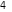 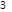 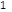 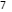 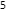 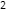 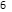 Каким учителем был свщмч. Александр Адрианов?Каким священнослужителем был свщмч. Александр Адрианов?